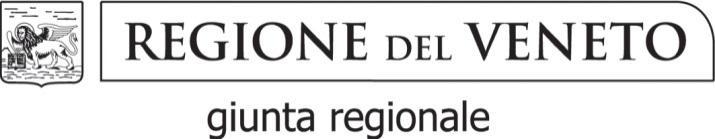 Modello n.5Cartellino del produttore PIANTE(D.lgs. n. 386/2003 – DGR n. 3263/2004)Facciata anterioreRegione del Veneto(D.lgs. n. 386/2003 – DGR n. 3263/2004)Ditta…………………………………………………………………………………………………..Licenza n° .………………………………………………………………………………………….Specie/Sottospecie/Varietà/ Nome Botanico…………………………………………………….Nome comune……………………………………………………………………………………….Provenienza (*)………………………………………..RRMB n°………………………………....Clone(*)……………………………………………………………………………………………....Vivaio di coltivazione (località) …………………………………………………………………….Età……………………………………………………..Quantità……………………………………(*) cancellare se non interessaFacciata posterioreCertificato principale d’identità n°……………/ ………….del ……………..…………………Partita n° ……...………data ...........................................del Registro di Carico e ScaricoCaratteri biometrici medi  (*) :- altezza  (H) …………………………………….………………………………………………….- diametro del colletto (D) …………………………………………………………………………- rapporto H/D……………………………………………………………………………………….- volume pane di terra…………………………………………………………….………………..- modello del contenitore di allevamento…………………………………………………..…….(*) cancellare se non interessa  Modalità: vedi artt. 2 e 8 del D.Lgs. 386/03Materiale: le etichette o cartellini  possono  essere di qualsiasi materiale purchè integri e ben leggibili .Colore di fondo: giallo per materiale “identificato alla fonte”; verde per materiale “selezionato”; rosa per materiale “qualificato”; blu per materiale “controllato”.